Path to Moral ExcellencePersonal Growth：Being Serious and ResponsibleBe responsible; not to do things perfunctorily;do something to atone for the mistakes made before Story：Sun Wu Trained the Female Soldiers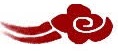 Learn from a StoryStory adapted from (Han Dynasty) Biographies of Sun Zi and Wu Qi, Records of the Grand Historian (by Sima Qian) Let Us Discuss為甚麼孫武在模擬演練中處決兩名吳王的寵妃呢？他不怕開罪吳王嗎？這件事反映出孫武的為人怎樣？試說說孫武處決兩個女兵隊長前後，女兵們的態度有甚麼不同？如果士兵平日練習時不認真，日後作戰會有甚麼後果？假如你是孫武，除了殺一儆百之外，還有更好的方法使這班女兵認真地接受訓練嗎？當你發現做事有缺失時，你會立即主動修正嗎？為甚麼？Quotations from the Classics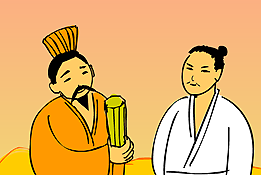 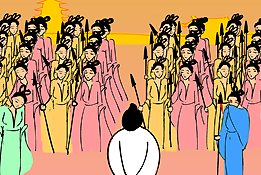 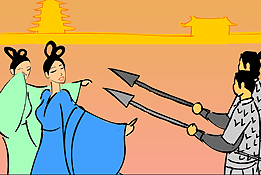 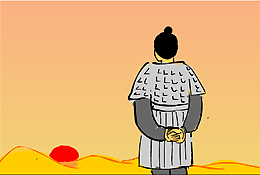 